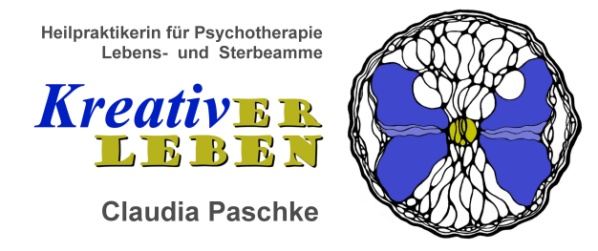 FRAGEN ZUM CORE - TRANSFORMATION - PROZESSName:                                                                                                          Datum:                                             Teile, die mich fremdsteuern:Was sind meine stärksten Gefühle?(z.B. Angst, Trauer, Wut, Scham, Verletzung, Eifersucht, sich unterdrückt oder zurückgewiesen fühlen, ungerecht behandelt oder ignoriert werden etc.)Wann treten sie auf und wie oft?Welche schlechten Eigenschaften habe ich? Welche Teile von mir lehne ich ab?Teile, die verurteilen:Was mag ich an mir nicht, was verurteile ich? Was mag ich an anderen nicht, was kritisiere ich? Was mögen andere an mir nicht, was wird mir immer wieder vorgeworfen?Teile, die etwas verdrängen wollen:Was vermeide ich gerne, wovor drücke ich mich?Womit möchte ich am dringendsten arbeiten?Wovon bin ich mir sicher, dass es nicht auf mich zutrifft?Wovon möchte ich nicht, dass es auf mich zutrifft?Teile, die sich körperlich äußern:Welche Körperempfindungen drängen sich mir auf?(z.B. Schmerzen, Auffälligkeiten wie intensive Wärme, Gefühle der Schwere, des Druckes, der Last)Teile, die anhaften an bestimmten Ergebnissen:Von welchen äußeren Dingen mache ich mich abhängig? Was meine ich, von außen zu brauchen, um mich vollständig zu fühlen?Welche Dogmen / unverrückbaren Vorstellungen vertrete ich und möchte ich durchsetzen („Es sollte ...“, „Ich sollte ...“)?Was möchte ich gerne kontrollieren können?Teile, die verleugnet werden:Was sind meine positiven Eigenschaften?Was ist das Gegenteil davon, was ich nicht bin und nie sein werde? Was gibt es zu meiner Kindheit zu sagen (Beziehungen, Konflikte, Krankheiten, Traumata)?